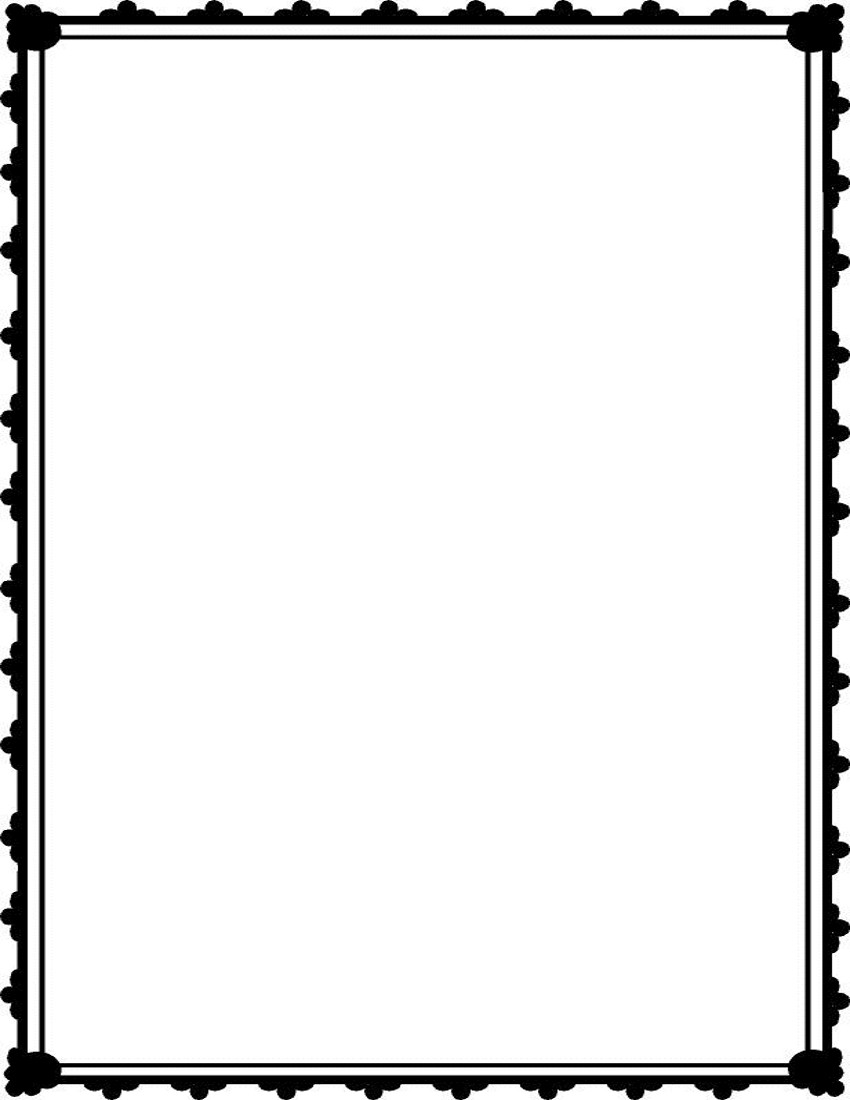 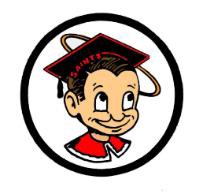 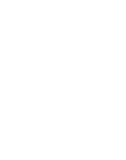     Bulletin for Wednesday, October 11, 2017GENERALHomecoming tickets are now on sale at the business office for only $15 dollars!! Freshmen, only pay $5 dollars to attend the dance, yes you heard right, $5 bucks!  Pickup your permission slip today and don’t miss out!! Seniors: Reminder to turn in your money from the catalog sales/ senior fundraiser, please get the money turned in to the business office today.The Santa Maria High School College and Career Fair is here!  Come out and speak with over 40 community members as they share their businesses and expertise with you.  Career Fair will take place on the Girls' Softball field this Thursday, October 12th, 2nd through 5th period.  Attendance will be by grade level: 2nd period - juniors, 3rd period - seniors, 4th period - freshmen and 5th period – sophomores.Hey Saints! Have you turned in your LUNCH application this year?  If NOT, you have been dropped from the lunch program and are now being charged for your lunch.  You can still turn in your lunch application or apply online for a 1 day process at family.titank12.com!  See Community Liaison, Patty Lopez, in room 122 (next to the attendance) if you have any questions.Attention juniors: the deadline for class t-shirts has been extended until October 20th. After obtaining an order form from room 613 or Samantha Lopez, please pay your $12 to the business office and bring Ms. Turner your receipt in room 613. Thanks!Attention students: in honor of next week's homecoming events, we will be selling last year's yearbook for a low price of $40 while supplies last!  If you didn't buy yours last year, next week is your final opportunity to buy it.  Supplies are extremely limited, so make sure you buy yours early in the week. You can get yours at the business office.  Don't delay.  We're expecting to sell out quickly.CLUBSInterested in something really delicious for your morning breakfast?  French Honor Society is selling breakfast tomorrow before school.  Come check out our breakfast combo for $3 located across from the cafeteria!Robotics Club: there will be a meeting today at lunch in room 240. Bring your Arduinos. Arthur Miranda will be providing electronics and programming training for the beginning tutorials.Yes Club:  There will be a meeting today at lunch in room 353.  Come by and meet some new friends and learn how you can say “Yes” to life!Key Club: there will be a meeting on Wednesday at lunch in room 355.  The Fall Rally at Magic Mountain is coming up!  Come get all the information and find out about our volunteer opportunities.Attention Close Up Washington DC, Club members:  We will meet at lunch this Wednesday in room 640.  Be ready to share out regarding current fundraising activities, and to discuss another possible future fundraiser.CE’ENI (pronounced: ce-nee) will be meeting tomorrow at lunch in room 234. Come join our club and bring a friend. Everyone is welcome!CE’ENI tendrá reunión manana durante la hora del almuerzo en al salón 234. Ven y conoce nuestro grupo y trae a tus amigas/os. ¡Todos son bienvenidos!Join Project Teen Health during lunch today in room 222 to learn about upcoming events and how to create a healthy campus. New members are welcomed.BSU (Black Student Union) meets today during lunch in the Career Center.  Bring your lunch and a friend.  All are welcome!!SPORTSGirls Varsity Soccer:  Tryouts will be held TODAY from 5:30 p.m.to 7:15 p.m. at the softball field.  Ladies if you are in a current sport, please see the Athletic Trainer in the Gym to schedule a tryout.  You must have your Santa Maria Sports Physical Packet completed prior to attending tryouts. The packets can be picked up and turned in to Mr. Hestand in the athletic training room during lunch or afterschool.Attention, all BOYS interested in trying out for the basketball team. You must have your athletic physical before the November 4th tryout date. You also must have a 2.0 or higher GPA by the Oct. 27th progress report to be eligible to tryout. Any questions, stop by room 638 at lunch and see Coach Yamate.Santa Maria High School - Go, Saints!